Journée de l’amitié du Club de Patchwork de Thoiry« Les Echos du Patchwork »L’étui à lunette en laine bouillie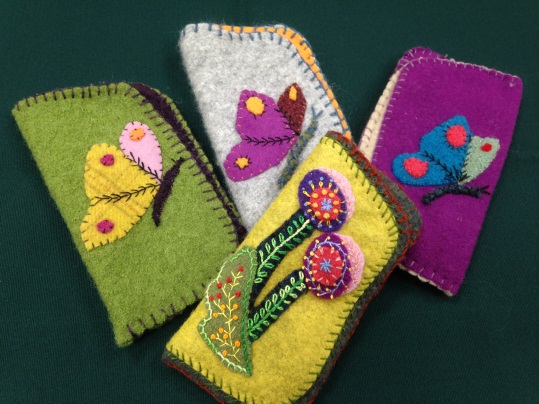 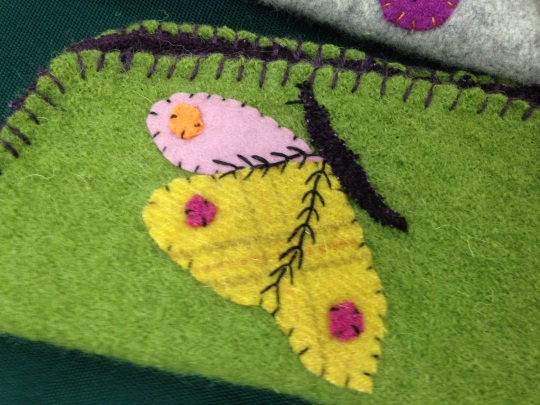 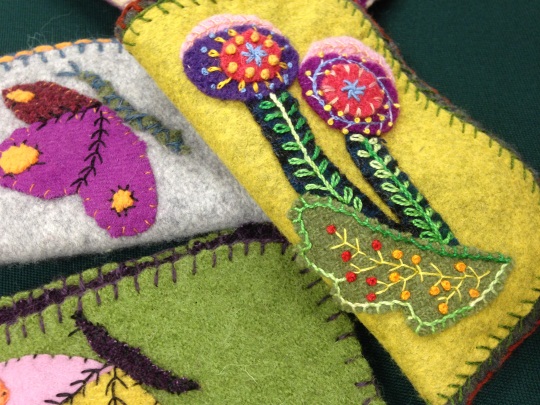 Dimanche 30 Mars 2014 de 10h à 16h00Salle Polyvalente (salle des fêtes) de Thoiry  – 78Prévoir son repas froid, l’apéritif et le café seront offerts.Une pochette contenant le nécessaire vous sera remise à votre arrivée (lainage + fils pour broder) Cette année chacune repart avec son ouvrageApporter son matériel de Patch (et des fils de laine pour compléter la pochette) et sa bonne humeur !. Règlement de 12 Euros. Paiement par chèque uniquement (ordre « Les Echos du Patchwork ») à faire parvenir à :Murielle FOUCAULT, 29 bis ruelle de la Piquette 78890 GARANCIERES____________________________________________________________Coupon réponse à renvoyer avant le 1er Mars 2014 accompagné de votre règlement (80 places maximum)Nom/ Prénom :	_______________________________________________Email : 		_______________________________________________Adresse : 		_______________________________________________________________________________________________Téléphone :		_______________________________________________ 